BrazilBrazilBrazilBrazilNovember 2025November 2025November 2025November 2025MondayTuesdayWednesdayThursdayFridaySaturdaySunday12All Souls’ Day345678910111213141516Republic Day1718192021222324252627282930NOTES: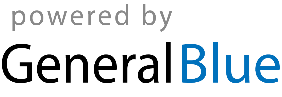 